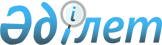 Об установлении водоохранных зон и полос водных объектов Мангистауской области и режима их хозяйственного использованияПостановление акимата Мангистауской области от 24 августа 2023 года № 130. Зарегистрировано Департаментом юстиции Мангистауской области 25 августа 2023 года № 4597-12 Об установлении водоохранных зон и полос водных объектов Мангистауской области и режима их хозяйственного использования
      В соответствии со статьями 39, 116, 125 Водного кодекса Республики Казахстан, акимат Мангистауской области ПОСТАНОВЛЯЕТ:
      1. Установить водоохранные зоны и полосы водных объектов Мангистауской области согласно приложению 1 к настоящему постановлению.
      2. Установить режим хозяйственного использования водоохранных зон и полос водных объектов Мангистауской области согласно приложению 2 к настоящему постановлению.
      3. Признать утратившими силу некоторые постановления акимата Мангистауской области согласно приложению 3 к настоящему постановлению.
      4. Государственному учреждению "Управление природных ресурсов и регулирования природопользования Мангистауской области" обеспечить государственную регистрацию настоящего постановления в республиканском государственном учреждении "Департамент юстиции Мангистауской области Министерства юстиции Республики Казахстан".
      5. Настоящее постановление вводится в действие по истечении десяти календарных дней после дня его первого официального опубликования.
      "СОГЛАСОВАНО"
      Республиканское государственное 
      учреждение "Департамент санитарно-
      эпидемиологического контроля Мангистауской 
      области Комитета санитарно-эпидемиологического
      контроля Министерства здравоохранения 
      Республики Казахстан"
      "СОГЛАСОВАНО"
      Республиканское государственное 
      учреждение "Жайык-Каспийская 
      бассейновая инспекция по регулированию 
      использования и охране водных ресурсов 
      Комитета по водным ресурсам Министерства 
      Экологии, геологии и природных ресурсов 
      Республики Казахстан"
      "СОГЛАСОВАНО"
      Республиканское государственное 
      учреждение "Департамент экологии 
      по Мангистауской области Комитета 
      экологического регулирования и 
      контроля Министерства экологии 
      и природных ресурсов
      Республики Казахстан"
      "СОГЛАСОВАНО"
      Государственное учреждение 
      "Управление земельных отношений 
      Мангистауской области" Водоохранные зоны и полосы водных объектов Мангистауской области
      Примечание:
      границы и ширина водоохранных зон и водоохранных полос отражены в картографическом материале утвержденной проектной документации. Режим хозяйственного использования водоохранных зон и полос водных объектов Мангистауской области
      1. В пределах водоохранных полос не допускаются:
      1) хозяйственная и иная деятельность, ухудшающая качественное и гидрологическое состояние (загрязнение, засорение, истощение) водных объектов;
      2) строительство и эксплуатация зданий и сооружений, за исключением водохозяйственных и водозаборных сооружений и их коммуникаций, мостов, мостовых сооружений, причалов, портов, пирсов и иных объектов транспортной инфраструктуры, связанных с деятельностью водного транспорта, промыслового рыболовства, рыбохозяйственных технологических водоемов, объектов по использованию возобновляемых источников энергии (гидродинамической энергии воды), а также рекреационных зон на водном объекте, без строительства зданий и сооружений досугового и (или) оздоровительного назначения;
      3) предоставление земельных участков под садоводство и дачное строительство;
      4) эксплуатация существующих объектов, не обеспеченных сооружениями и устройствами, предотвращающими загрязнение водных объектов и их водоохранных зон и полос;
      5) проведение работ, нарушающих почвенный и травяной покров (в том числе распашка земель, выпас скота, добыча полезных ископаемых), за исключением обработки земель для залужения отдельных участков, посева и посадки леса;
      6) устройство палаточных городков, постоянных стоянок для транспортных средств, летних лагерей для скота;
      7) применение всех видов пестицидов и удобрений.
      2. В пределах водоохранных зон не допускаются:
      1) ввод в эксплуатацию новых и реконструированных объектов, не обеспеченных сооружениями и устройствами, предотвращающими загрязнение и засорение водных объектов и их водоохранных зон и полос;
      2) проведение реконструкции зданий, сооружений, коммуникаций и других объектов, а также производство строительных, дноуглубительных и взрывных работ, добыча полезных ископаемых, прокладка кабелей, трубопроводов и других коммуникаций, буровых, земельных и иных работ без проектов, согласованных в установленном порядке с местными исполнительными органами, бассейновыми инспекциями, уполномоченным государственным органом в области охраны окружающей среды, государственным органом в сфере санитарно-эпидемиологического благополучия населения и другими заинтересованными органами;
      3) размещение и строительство складов для хранения удобрений, пестицидов, нефтепродуктов, пунктов технического обслуживания, мойки транспортных средств и сельскохозяйственной техники, механических мастерских, устройство свалок бытовых и промышленных отходов, площадок для заправки аппаратуры пестицидами, взлетно-посадочных полос для проведения авиационно-химических работ, а также размещение других объектов, отрицательно влияющих на качество воды;
      4) размещение животноводческих ферм и комплексов, накопителей сточных вод, полей орошения сточными водами, кладбищ, скотомогильников (биотермических ям), а также других объектов, обусловливающих опасность микробного загрязнения поверхностных и подземных вод;
      5) выпас скота с превышением нормы нагрузки, купание и санитарная обработка скота и другие виды хозяйственной деятельности, ухудшающие режим водоемов;
      6) применение способа авиаобработки пестицидами и авиаподкормки минеральными удобрениями сельскохозяйственных культур и лесонасаждений на расстоянии менее двух тысяч метров от уреза воды в водном источнике;
      7) применение пестицидов, на которые не установлены предельно допустимые концентрации, внесение удобрений по снежному покрову, а также использование в качестве удобрений необезвреженных навозосодержащих сточных вод и стойких хлорорганических пестицидов.
      При необходимости проведения вынужденной санитарной обработки в водоохранной зоне допускается применение мало и среднетоксичных нестойких пестицидов. Перечень утративших силу некоторых постановлений акимата Мангистауской области
      1. Постановление акимата Мангистауской области от 20 марта 2008 года № 181 "Об установлении водоохранных зон и полос в городах Актау, Форт-Шевченко, селе Курык и в зоне отдыха Кендерли" (зарегистрировано в Реестре государственной регистрации нормативных правовых актов под № 2009).
      2. Постановление акимата Мангистауской области № 2631 от 23 декабря 2008 года "О внесении дополнения в постановление акимата Мангистауской области от 20 марта 2008 года № 181 "Об установлении водоохранных зон и полос в городах Актау, Форт-Шевченко, селе Курык и зоне отдыха Кендерли" (зарегистрировано в Реестре государственной регистрации нормативных правовых актов под № 2040).
      3. Постановление акимата Мангистауской области № 2788 от 14 октября 2009 года "О внесении изменения и дополнения в постановление акимата Мангистауской области от 20 марта 2008 года № 181 "Об установлении водоохранных зон и полос в городах Актау, Форт-Шевченко, селе Курык и в зоне отдыха Кендерли" (зарегистрировано в Реестре государственной регистрации нормативных правовых актов под № 2057).
      4. Постановление акимата Мангистауской области от 22 июня 2010 года № 237 "О внесении дополнений в постановление акимата Мангистауской области от 20 марта 2008 года № 181 "Об установлении водоохранных зон и полос в городах Актау, Форт-Шевченко, селе Курык и в зоне отдыха Кендерли" (зарегистрировано в Реестре государственной регистрации нормативных правовых актов под № 2073).
      5. Постановление акимата Мангистауской области от 3 сентября 2010 года № 331 "О внесении дополнений в постановление акимата Мангистауской области от 20 марта 2008 года № 181 "Об установлении водоохранных зон и полос в городах Актау, Форт-Шевченко, селе Курык и в зоне отдыха Кендерли" (зарегистрировано в Реестре государственной регистрации нормативных правовых актов под № 2083).
      6. Постановление акимата Мангистауской области от 10 ноября 2010 года № 390 "О внесении изменения и дополнения в постановление акимата Мангистауской области от 20 марта 2008 года № 181 "Об установлении водоохранных зон и полос в городах Актау, Форт-Шевченко, селе Курык и в зоне отдыха Кендерли" (зарегистрировано в Реестре государственной регистрации нормативных правовых актов под № 2087).
      7. Постановление акимата Мангистауской области от 28 июля 2011 года № 223 "О внесении дополнения в постановление акимата Мангистауской области от 20 марта 2008 годы № 181 "Об установлении водоохранных зон и полос в городах Актау, Форт-Шевченко, селе Курык и в зоне отдыха Кендерли" (зарегистрировано в Реестре государственной регистрации нормативных правовых актов под № 2103).
      8. Постановление акимата Мангистауской области от 29 апреля 2013 года № 118 "О внесении изменений в постановление акимата Мангистауской области от 20 марта 2008 года № 181 "Об установлении водоохранных зон и полос в городах Актау, Форт-Шевченко, селе Курык и в зоне отдыха Кендерли" (зарегистрировано в Реестре государственной регистрации нормативных правовых актов под № 2248).
      9. Постановление акимата Мангистауской области от 30 июня 2016 года № 194 "О внесении изменений в некоторые постановления акимата Мангистауской области" (зарегистрировано в Реестре государственной регистрации нормативных правовых актов под № 3108).
      10. Постановление акимата Мангистауской области от 19 октября 2017 года № 244 "О внесении изменений в постановление акимата Мангистауской области от 20 марта 2008 года № 181 "Об установлении водоохранных зон и полос в городах Актау, Форт-Шевченко, селе Курык и в зоне отдыха Кендерли" (зарегистрировано в Реестре государственной регистрации нормативных правовых актов под № 3457).
					© 2012. РГП на ПХВ «Институт законодательства и правовой информации Республики Казахстан» Министерства юстиции Республики Казахстан
				
      исполняющий обязанности акима Мангистауской области 

К. Кульджанов
Приложение 1 к постановлениюакимата Мангистаускойобластиот 24 августа 2023 года№ 130
№ №
Наименование водного объекта
Месторасположение
Площадь водоохранной зоны (гектар)
Площадь водоохранной полосы (гектар)
Ширина водоохранной зоны (метр)
Ширина водоохранной полосы (метр)
1
Каспийское море
город Актау
-
290,5
-
35
2
Каспийское море
от города Актау до территории села Курык Каракиянского района
3000
150
2000
100
3
Каспийское море
город Форт –Шевченко Тупкараганского района
3800
66,5
2000
35
4
Каспийское море
от города Форт –Шевченко Тупкараганского района до территории города Актау
12000
600
2000
100
5
Каспийское море
от города Форт-Шевченко Тупкараганского района до территории Атырауской области
179600
8980
2000
100
6
Каспийское море
село Курык Каракиянского района
2400
42
2000
35
7
Каспийское море
село Курык – зона отдыха Кендерли Каракиянского района 
13600
680
2000
100
8
Каспийское море
зона отдыха Кендерли Каракиянского района
1400
24,5
2000
35
9
Каспийское море
от зона отдыха Кендерли Каракиянского района до Казахстанско- Туркменской государственной границы
14800
740
2000
100Приложение 2 к постановлениюакимата Мангистаускойобластиот 24 августа 2023 года№ 130Приложение 3 к постановлениюакимата Мангистаускойобластиот 24 августа 2023 года№ 130